                  Домашна работа - частичен годишен преговор, нежива природа                              “Просвета“, Найденова, Тодорова                               Четете посочената страница от учебника и там ще намерите правилните отговори.                                                                                          (8 стр. от учебника)                                                                                                                                                                                                                                   1зад. Препишете текстовете под тези предмети, за които смятате, че се отнасят. Оцветете ги. Запишете под предмета дали е природно тяло или тяло, направено от човека.                                                                                                                                                                Обемът показва каква част от пространството се заема от тялото.                                                                                                  Газообразните тела имат маса, заемат обема и формата на съда, в който се намират.                                                                   Течните тела имат маса и собствен обем, но нямат собствена форма. Те приемат формата на съда, в който са налети.                                                                                                                                                                                                                          Твърдите тела имат маса, собствен обем и собствена форма.                                                                                                                              ..............................................................................................................................................................................................................................................................................................................................................................................................................................................................................................................................................................................................................................      (9 стр.)      2 зад.  Телата са изградени от вещества. Например: столът е направен от дърво. Попълнете таблицата.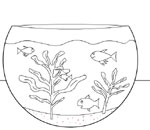 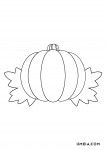 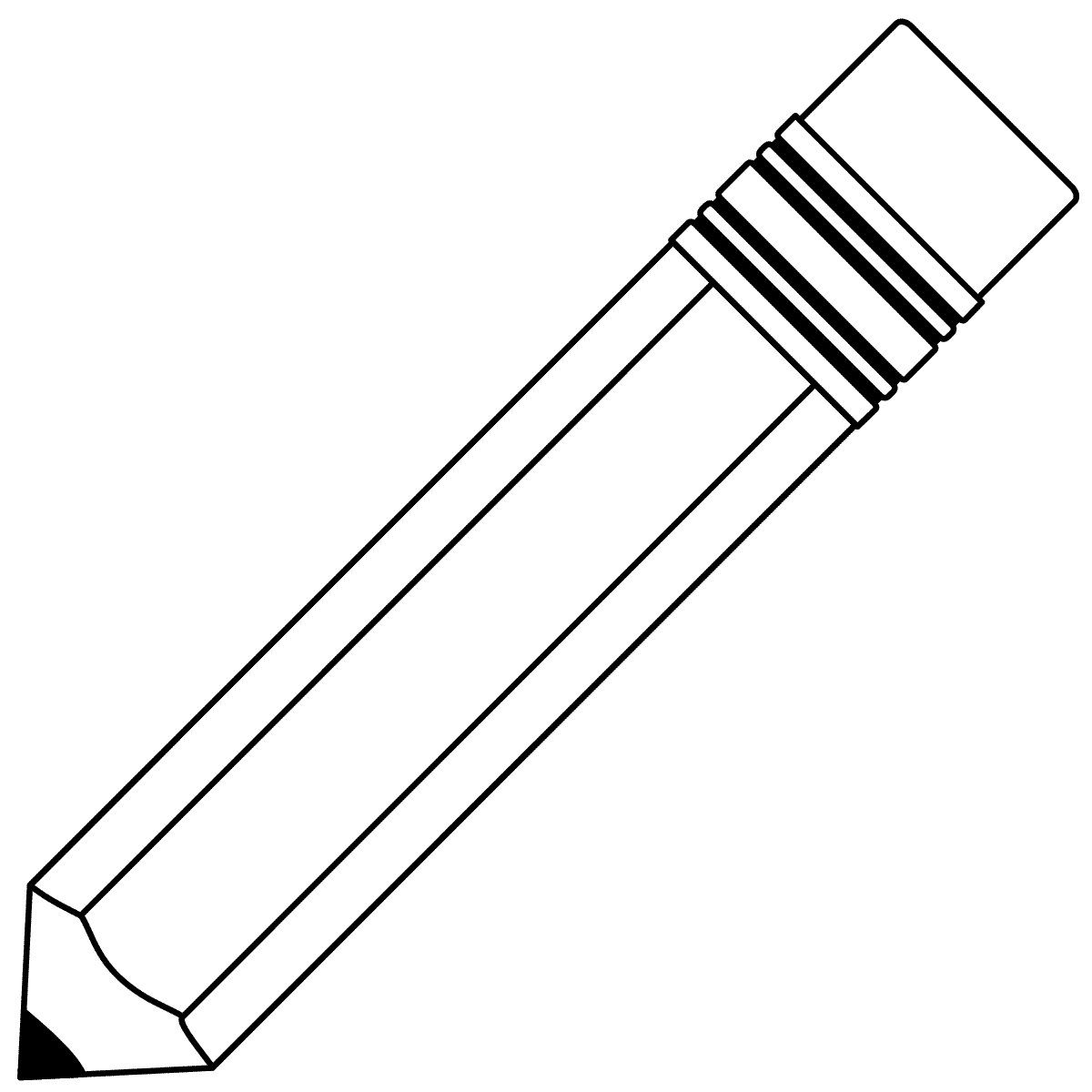 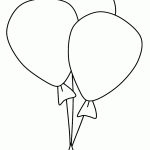                                                                                                                                                                                                                                                                                                       ( 9 стр.)      3. зад. Какъв текст е подходящ към това изображение?                                             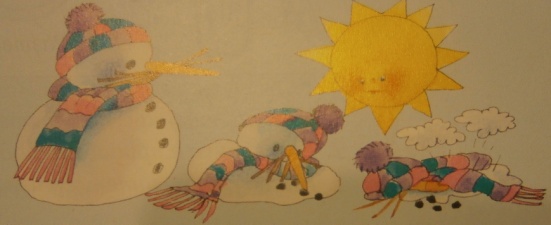 (10 стр.)    4 зад. Назовете вещества, които не се разтварят във вода. .................................................................................; (16 стр.)    5 зад. Благодарение на    ................................................. количествто на водата на Земята е постоянно.                                            (17 стр.)    6 зад. Къде се образуват най-много водни пари?                     ............................................................................... (18 стр.)    7 зад. Ние усещаме въздуха, но не го виждаме, защото е .......................... . Чистият въздух няма цвят и мирис.                                                                                            Т е с т о в и   в ъ п р о с и:ТялоВеществоТялоВеществоножицастоманазлатотухлапясък, глинабонбончашажелязо.................................................................................................................................................................................................................................................................................................................................................................................1. Тяло наричаме:а) това, от което са направени телата;б) всеки природен обект или предмет, направен от човека;в) пространството, което заемат телата3. Кое от изброените свойства е характерно само за живите тела?а) Имат маса.б) Изградени са от вещества.в) Размножават се.2. Вещество е:а) мярка за количество;б) отличителен белег;в) това, от което са направени телата;4. Превръщането на водата в лед наричаме:а) втечняване;б) изпарение;в) замръзване;